Faculty of Law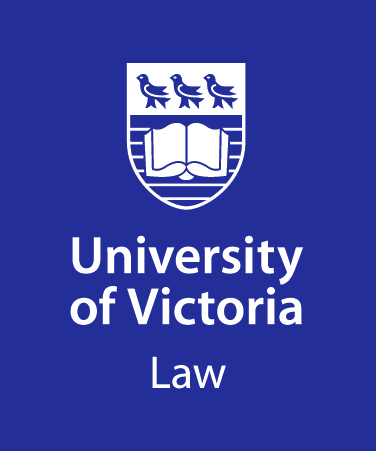 Winter Session 2021-22Concentration in Environmental Law and Sustainability (CELS)Information and Application FormDescriptionThe Concentration in Environmental Law and Sustainability (CELS) provides students with the opportunity to take more courses in environmental law and sustainability, and to use their legal knowledge in the direct service of real clients pursuing a range of interests aimed at environmental protection.  Students who complete the eight required courses and electives will be recognized as having spent a significant portion of their law program immersing themselves in environmental law and sustainability by providing a notation on their transcripts to that effect. Admission Requirements and ProceduresThe CELS is open to all UVic JD and JD/JID students with an average of 65% or better in their previous year of legal studies. This includes students who have transferred from other Canadian law schools who completed first year law at a different institution. BCL/JD students are ineligible for the CELS due to the course and unit requirements they must meet under the terms of that degree program.Interested students can apply for admission to the CELS by submitting the attached Application Form to the law school’s front office in the Fraser Building. The Associate Dean will review applications to determine whether students qualify for the CELS. Concentration RequirementsStudents accepted into the concentration must fulfill the requirements of the CELS and the JD or JD/JID Program. That is, they must register in at least 14.5 units in each of their second, third (and fourth if JD/JID) years of law, they must achieve standing in each year and they must complete all compulsory courses and fulfil the major paper requirement. Students must obtain a grade of 65% or higher in the eight required courses and electives that qualify towards the CELS.Students who successfully complete the CELS and the JD or JD/JID will receive a notation on their transcript. Students are responsible for ensuring they meet the requirements.NB. Regular guidelines around course registration priorities apply. Students in the CELS will not be given priority to specific courses. The 2021-22 Course Offering Patterns posted on the law registration webpage may assist with course planning for the CELS.Required CoursesStudents must complete all of these four courses with a grade of 65% or higher in each.LAW 301 The Administrative Law Process (usually offered every term) or LAW 301I Transsystemic Administrative Law LAW 309 The Law of Evidence (usually offered every term)LAW 329 Environmental Law (offered in spring 2022)LAW 353 Environmental Law Clinic (usually offered every term)Elective CoursesStudents must complete at least 4 courses from the following list, with a grade of 65% or higher in each: LAW 328 Green Legal Theory (cross-listed with ES 419)LAW 331 International Ocean LawLAW 340 Indigenous Lands, Rights and GovernanceLAW 353A Environmental Law Centre Clinic Intensive LAW 376 International Environmental LawLAW 381 Animals, Culture and the Law LAW 383 Municipal Law and SustainabilityLAW 384 Field Course in Reconciliation, Ecology and Place-based Law (cross-listed with ES 403)LAW 392 Water LawLAW 393 Contaminated Sites and Environmental RemediationLAW 394 Environmental Law and ScienceOther approved electives as noted in the attached appendix on page 4Other elective courses approved in writing by the Associate Dean, Academic and Student Relations, in advance of students enrolling in the courseOther CoursesNew courses in environmental law and sustainability may be developed as permitted by available resources.  See the Appendix on page 4, of a list of additional approved electives.The Faculty of Law academic regulation governing credit for courses outside the Faculty applies to the Concentration in Environmental Law and Sustainability. Students must obtain the permission of the Associate Dean, Academic and Student Relations to have the course count as an elective towards the CELS and JD or JD/JID before enrolling in the course. Application DeadlineStudents should submit the Application Form to the law school’s front office by no later than the formal deadline to apply to graduate. The deadlines are December 15 for spring graduation or July 15 for fall graduation. Students must also apply to graduate through the standard University process. Earlier submission of the CELS application to the front office may result in the notation being added to the academic transcript at an earlier date.See page 4 for the Appendix with the further list of approved electives.See page 5 for the Application Form.Appendix: Additional Approved ElectivesThe following LAW 343 courses are approved electives for the Concentration in Environmental Law and Sustainability. See page 2 of this document for the regular list of elective courses.LAW 343 International Law, Governance and Climate ChangeOffered Summer 2021, Instructor Marie-Claire Cordonier-Segger and Markus GehringOffered Summer 2020, Instructor Marie-Claire Cordonier-SeggerLAW 343 Natural Resources LawOffered Spring 2019, Professor Chris TollefsonOffered Spring 2018, Professor Chris TollefsonOffered Spring 2017, Professor Chris TollefsonLAW 343 Energy Law and RegulationOffered Fall 2017, Instructor Chris JonesOffered Fall 2015, instructor Chris JonesLAW 386A ELC Intensive: Legal Skills and SustainabilityOffered in Fall 2017, Instructor Deborah CurranOffered in Spring 2017, Instructor Deborah CurranOffered in Fall 2015, Instructor Mark HaddockLAW 386B ELC Intensive: Problem SolvingOffered in Spring 2016, Instructor Deborah CurranThe Application Form is on the next page.Updated 3 June 2021Application FormConcentration in Environmental Law and SustainabilitySuggested Application Deadlines:Anticipated May Graduation: Submit this form by December 15 of previous year or earlierAnticipate October Graduation: Submit this form by July 15 of the same year or earlierPlease submit your form to Law Student Services at law.studentservices@uvic.ca______________________________________________________________________________Name: 	 _____________________________ Student Number: V00______________ Please complete the following questions:I am currently in my __________term of _____________year (E.g. My first term of third year)Select one: I am a JD student		 I am a JD/JID studentSelect one: I am a co-op student		 I am not a co-op studentBelow, please map your course plan for the CELS requirements. List the courses and when you plan to take them. This does not guarantee you access to courses, it is for planning purposes. Courses must be approved by the Associate Dean, Academic and Student Relations.Required CELS Courses:LAW 301 Administrative Law or LAW 301I Transsystemic Administrative Law	Term: ______________________________LAW 309 Law of Evidence				Term: ______________________________LAW 329 Environmental Law			Term: ______________________________LAW 353 Environmental Law Clinic		Term: ______________________________Elective CELS Courses:Course: ___________________________	Term: ______________________________Course: ___________________________	Term: ______________________________Course: ___________________________	Term: ______________________________Course: ___________________________	Term: ______________________________I understand that I am responsible for ensuring that I meet the requirements of the CELS.Name and Signature: _________________________________ Date: ___________________